KEMENTRIAN PENDIDIKAN DAN KEBUDAYAAN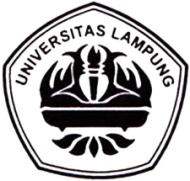 UNIVERSITAS LAMPUNGFAKULTAS KEGURUAN DAN ILMU PENDIDIKANJl. Sumantri Brojonegoro No.1 Gedung Meneng Bandar Lampung, tlp 0721-704624LAPORAN PERKULIHANIDENTITAS MATAKULIAHMatakuliah	:Kopel/sks		:Semester		:Program Studi	:Dosen PJ		:KETERCAPAIAN STANDAR PROSES{uraikan model pembelajaran yang digunakan dan inovasi pembelajaran (termasuk inovasi bahan ajar) yang diterapkan}KETERLAKSANAAN STANDAR PENILAIAN{uraikan proses penilaian dan feedback yang dilakukan untuk meningkatkan kualitas pembelajaran}HASIL BELAJAR MAHASISWA{buat table distribusi hasil belajar mahasiswa seperti contoh berikut ini}LAMPIRANAbsen perkuliahanPerhitungan Nilai AkhirKontrak KuliahGBPPSAPArsip soal dan tugasAngka MutuHuruf MutuJumlah MahasiswaPersentase≥76A71-<76B+66-<71B61-<66C+56-<61C50-<56D<50ETotal